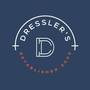 Dressler's - MetropolitanSparklingChampagne / Sparkling WineWhitesUngrouped White WinesChardonnay - White BurgundySauvignon BlancPinot Grigio / Pinot Gris/Pinot BlancInteresting White WinesRosésRosesRedsUngrouped Red WinesPinot Noir - BurgundyCabernet SauvignonBordeaux and BlendsMalbecMerlotZinfandelSyrah/Petit Sirah/Syrah BlendsSpainItalian RedsInteresting RedsReserve WinesDessertsPorts/Dessert WinesBollinger "Special Cuvée" Brut NV Pinot Noir, Chardonnay, Pinot Meunier, France, Champagne176 Veuve Clicquot "Yellow Label" Brut NV Pinot Noir, Chardonnay, Pinot Meunier, France, Champagne158 Moët & Chandon "Impérial" NV Champagne Blend, France, Champagne, Épernay149 Tribaut-Schloesser "Brut Origine" NV Pinot Noir, Chardonnay, Pinot Meunier, France, Champagne95 Schramsberg "Blanc de Blancs" Brut NV Chardonnay, California, North Coast93 J Vineyards "J Cuvée 20" Brut NV Chardonnay, Pinot Noir, Pinot Meunier, California, Russian River Valley89 Argyle "Brut" 2017 Sparkling Blend, Oregon, Willamette Valley70 Barone Fini 2021 Pinot Grigio, Italy, Trentino-Alto Adige, ValdadigeJoseph Drouhin, Meursault 2021 Chardonnay, France, Burgundy, Côte de Beaune176 Krupp Brothers 2020 Chardonnay, California, Napa Valley160 Far Niente 2019 Chardonnay, California, Napa Valley150 Cakebread Cellars 2022 Chardonnay, California, Napa Valley115 Rombauer 2022 Chardonnay, California, Napa Valley, Carneros112 Alma Rosa 2017 Chardonnay, California, Santa Barbara County100 Louis Jadot "Pouilly-Fuissé" 2021 Chardonnay, France, Burgundy, Mâconnais65 Domaine Perraud "Saint Veran" 2022 chardonnay, France62 Joseph Drouhin "Mâcon-Villages Blanc" 2021 Chardonnay, France, Burgundy, Mâconnais47 William Hill "Central Coast" 2022 Chardonnay, California, Central Coast45 Merry Edwards 2022 Sauvignon Blanc, California, Russian River Valley115 Cade 2022 Sauvignon Blanc, California, Napa Valley100 Stag's Leap Wine Cellars "Aveta" 2022 Sauvignon Blanc, California, Napa Valley77 Emmolo 2022 Sauvignon Blanc, California, Napa Valley55 J. Lohr "Flume Crossing" 2020 Sauvignon Blanc, California, Central Coast, Arroyo Seco40 Charles Krug 2022 Sauvignon Blanc, California, Napa Valley, St. Helena37 Santa Margherita 2022 Pinot Grigio, Italy, Veneto79 Lange 2022 Pinot Gris, Oregon, Willamette Valley55 Jermann 2022 Pinot Grigio, Italy, Friuli-Venezia Giulia55 Bottega Vinaia 2022 Pinot Grigio, Italy, Trentino-Alto Adige50 Cave de Turckheim 2020 Pinot Gris, France, Alsace45 Saldo nv Chenin Blanc, Napa65 Dopff & Irion "Cuvée René Dopff" 2018 Riesling, France, Alsace50 Blanco Nieva Verdejo 2019 Verdejo, Spain, Rueda47 Domaine de Castelnau Picpoul L'etang 2022 piquepoul, picpoul de pinet45 S.A. Prüm "Essence" 2017 Riesling, Germany, Mosel42 Bonina 2021 Loureiro, Trajadura, Arinto, D.O.C. Vinho Verde40 Moffett 2021 Rose Of Pinot Noir, Willamette Valley, Oregon86 Château Peyrassol "Côtes de Provence" Rosé 2022 Syrah, Cinsault, Grenache, Trebbiano, Vermentino, France, Provence, Côtes de Provence50 La Solitude "Côtes du Rhône" Rosé 2021 Cinsault, Grenache, Syrah, France, Rhône, Southern Rhône45 Francis Coppola "Sofia" Rosé 2022 Rosé Blend, California, Monterey County45 Heitz Cellar 2018 Cabernet Sauvignon, California, Napa ValleyJoseph Faiveley "Gevrey-Chambertin" 2020 Pinot Noir, France, Burgundy, Côte de Nuits225 Merry Edwards "Meredith Estate" 2021 Pinot Noir, California, Russian River Valley190 Paul Hobbs "Russian River Valley" 2021 Pinot Noir, California, Russian River Valley135 Shea Wine Cellars "Shea Vineyard Estate" 2019 Pinot Noir, Oregon, Willamette Valley115 Belle Glos "Las Alturas" 2021 Pinot Noir, California, Santa Maria Valley110 Etude 2020 Pinot Noir, California, Napa Valley, Carneros99 WillaKenzie Estate 2019 Pinot Noir, Oregon, Willamette Valley, Yamhill-Carlton97 Rex Hill 2021 Pinot Noir, Oregon, Willamette Valley95 Yamhill Valley Vineyards 2018 Pinot Noir, Oregon, Willamette Valley, McMinnville77 Talbott "Kali Hart" 2021 Pinot Noir, California, Monterey County65 Schug "Sonoma Coast" 2022 Pinot Noir, California, Sonoma Coast61 Argyle 2022 Pinot Noir, Oregon, Willamette Valley57 Meiomi 2021 Pinot Noir, California, Sonoma Coast50 Orin Swift "Palermo" 2019 Cabernet Sauvignon, Merlot, Malbec, California, Napa Valley215 Caymus 2021 Cabernet Sauvignon, California, Napa Valley190 Cakebread Cellars 2020 Cabernet Sauvignon, California, Napa Valley190 Adaptation 2019 Cabernet Sauvignon, California, Napa Valley175 Lail Vineyards "Blueprint" 2021 Cabernet Sauvignon, California, Napa Valley175 Whitehall Lane 2019 Cabernet Sauvignon, California, Napa Valley175 Cliff Lede "Stags Leap District" 2019 Cabernet Sauvignon, California, Napa Valley, Stags Leap District170 Stag's Leap Wine Cellars "Artemis" 2020 Cabernet Sauvignon, California, Napa Valley155 Jordan 2018 Cabernet Sauvignon, California, Alexander Valley141 Frank Family 2021 Cabernet Sauvignon, California, Napa Valley138 J. Lohr "Carol's Vineyard" 2019 Cabernet Sauvignon, California, Napa Valley130 Elizabeth Spencer "Special Cuvée" 2019 Cabernet Sauvignon, California, Napa Valley125 Louis M. Martini 2019 Cabernet Sauvignon, Napa110 Buehler Vineyards 2019 Cabernet Sauvignon, California, Napa Valley110 Orin Swift "Palermo" 2021 Cabernet Sauvignon, California, Napa Valley110 Honig 2019 Cabernet Sauvignon, California, Napa Valley108 Canvasback 2019 Cabernet Sauvignon, Washington State95 Charles Krug 2019 Cabernet Sauvignon, California, Napa Valley, Yountville90 Textbook 2021 Cabernet Sauvignon, California, Napa Valley85 Anatomy No. 1 2020 Cabernet Sauvignon, California, Napa Valley78 Justin 2020 Cabernet Sauvignon, California, Paso Robles68 Oberon 2021 Cabernet Sauvignon, California, Napa Valley67 Duckhorn Decoy 2019 cabernet, Napa Valley65 B.R. Cohn "Silver Label" 2021 Cabernet Sauvignon, California, North Coast65 Catena Cabernet Sauvignon 2021 Cabernet Sauvignon, Argentina, Mendoza55 Joel Gott "Blend 815" 2021 Cabernet Sauvignon, California, North Coast45 Chateau Plince, Bordeaux 2018 Red Bordeaux Blend, France, Bordeaux, LPomerol155 Orin Swift "Papillon" 2021 Red Bordeaux Blend, California, Napa Valley135 Ferraton "Le Parvis" Châteauneuf-du-Pape 2019 Grenache, Syrah, Mourvèdre, France, Rhône, Southern Rhône125 Blackbird "Arise" 2018 Red Bordeaux Blend, California, Napa Valley, Oak Knoll District125 G.B. Crane "Disciples" 2019 Zinfandel, Petite Sirah, California, Napa Valley119 Dancing Hares "Mad Hatter" 2020 Red Bordeaux Blend, California, Napa Valley117 The Prisoner 2021 Zinfandel, Cabernet Sauvignon, Petite Sirah, Syrah, Charbono, California, Napa Valley116 Alpha Omega "Two" 2019 Cabernet Sauvignon, Cabernet Franc, Merlot, Petit Verdot, California, Napa Valley115 Domaine de la Solitude "Châteauneuf-du-Pape" 2021 Grenache, Syrah, Mourvèdre, Cinsault, France, Rhône, Southern Rhône110 Neyers "Left Bank Red" 2019 Red Bordeaux Blend, California, Napa Valley108 Orin Swift "8 Years in the Desert" 2022 Zinfandel, Petite Sirah, Syrah, California105 Orin Swift "Abstract" 2021 Grenache, Petite Sirah, Syrah, California, Sonoma County103 Andrew Murray "Espérance" 2018 Grenache, Syrah, Mourvèdre, California, Central Coast100 Domaine du Vieux Lazaret "Châteauneuf-du-Pape" 2020 Red Rhône Blend, France, Rhône, Southern Rhône97 Harvey & Harriet 2020 Cabernet Sauvignon, Syrah, Petit Verdot, Malbec, California, Paso Robles82 Whitehall Lane "Tre Leoni" 2019 Cabernet Sauvignon, Merlot, Syrah, Zinfandel, California, Napa Valley80 Kaesler "Avignon" 2014 Grenache/Mourvedre, Australia, Barossa Valley80 Hill Family Estate "The Barrel Blend" 2019 Red Blend, California, Napa Valley71 Cooper & Thief 2021 Merlot, Syrah, Zinfandel, Petite Sirah, Cabernet Sauvignon, California, Napa Valley65 Clarendelle "Bordeaux" 2016 Cabernet Sauvignon, Merlot, Cabernet Franc, France, Bordeaux55 Michel Rolland "Clos de los Siete" 2019 Malbec, Cabernet Sauvignon, Merlot, Syrah, Argentina, Mendoza, Valle de Uco55 Runquist "1448" 2021 Petit Verdot, Petit Sirah, Tannat, Zinfandel, California, Amador County45 Polkura 2018 Malbec, Chile, Rapel Valley, Colchagua Valley55 Zuccardi "Q" 2021 Malbec, Argentina, Mendoza50 Almarada 2020 Malbec, Uco Valley, Mendoza, Argentina42 Cakebread Cellars 2018 Merlot, California, Napa Valley150 Ehlers Estate 2018 Merlot, California, Napa Valley, St. Helena140 Duckhorn 2020 Merlot, California, Napa Valley115 Silverado Vineyards "Mt. George Vineyard" 2018 Merlot, California, Napa Valley101 Trig Point "Diamond Dust Vineyard" 2018 Merlot, California, Alexander Valley50 Chateau Ste. Michelle 2018 Merlot, Washington, Columbia Valley43 Turley "Del Barba Vineyard" 2021 Zinfandel, California, Contra Costa County110 Klinker Brick "Old Ghost" Old Vine 2018 Zinfandel, California, Lodi106 Bruce Patch 2017 Zinfandel, Alexander Valley-Sonoma County82 Saldo 2021 Zinfandel, California, Napa Valley79 Rombauer 2020 Zinfandel, California, Napa Valley74 Klinker Brick "Old Vine" 2019 Zinfandel, California, Lodi56 Terra d'Oro 2017 Zinfandel, California, Amador County50 Orin Swift "Machete" 2020 Red Blend, North Coast, California121 Stags' Leap 2019 Petite Sirah, California, Napa Valley99 Molly Dooker "The Boxer" 2021 Shiraz, Australia, McLaren Vale82 Copain "Tous Ensemble" 2016 Syrah, California, Anderson Valley75 Tait "The Ball Buster" 2020 Shiraz, Australia, Barossa Valley57 Domaine de la Solitude, Côtes du Rhône 2019 Syrah, Grenache, Mourvedre, France, Rhône, Southern Rhône53 Faustino "Reserva V" 2010 Red Blend, Spain, Rioja95 Marqués de Cáceres "Reserve" 2015 Tempranillo Blend, Spain, La Rioja70 LAN "Reserva" 2019 Tempranillo, Spain, La Rioja45 Allegrini "Amarone della Valpolicella Classico" 2019 Corvina Blend, Italy, Veneto, Valpolicella170 Zeni "Amarone della Valpolicella Classico" 2016 Corvina Blend, Italy, Veneto, Valpolicella140 Luciano Sandrone, Dolcetto d'Alba 2021 Dolcetto, Italy, Piedmont, Alba70 Argiano "Rosso di Montalcino" 2021 Sangiovese, Italy, Tuscany, Montalcino65 Guado al Melo "Antillo" 2021 Sangiovese Blend, Italy, Tuscany, Bolgheri64 Banfi "Chianti Classico" 2021 Cabernet Sauvignon, Canaiolo, Sangiovese, Italy, Tuscany, Chianti47 Tokara Director's Reserve 2020 Cabernet Sauvignon, Merlot, Petit Verdot, Cabernet Franc, Stellenbosch100 Decero Petit Verdot 2015 Petie Verdot, Argentina, Mendoza90 Painted Wolf "The Den" 2020 Pinotage, South Africa, Coastal Region45 Patrimony 2019 Cabernet Sauvignon, California, Paso Robles430 Caymus Special Select 2018 Cabernet Sauvignon, California, Napa Valley415 Lewis Cellars "Reserve" 2019 Cabernet Sauvignon, California, Napa Valley321 Herb Lamb Vineyards 2014 Cabernet Sauvignon, California, Napa Valley, St. Helena321 Chateau Montelena 2017 Cabernet Sauvignon, California, Napa Valley280 Beringer "Private Reserve" 2015 Cabernet Sauvignon, California, Napa Valley275 Orin Swift "Mercury Head" 2019 Cabernet Sauvignon, California, Napa Valley255 Silver Oak "Napa Valley" 2018 Cabernet Sauvignon, California, Napa Valley255 Far Niente "Napa Valley" 2019 Cabernet Sauvignon, California, Napa Valley255 Darioush "Signature" 2021 Cabernet Sauvignon, California, Napa Valley240 Krupp Brothers "Veraison" 2018 Cabernet Sauvignon, California, Napa Valley230 Cade "Howell Mountain" 2019 Cabernet Sauvignon, California, Napa Valley, Howell Mountain225 Hourglass "Blueline Vineyard" 2019 Cabernet Sauvignon, California, Napa Valley220 Lewis Cellars "Napa Valley" 2019 Cabernet Sauvignon, California, Napa Valley216 Domaine du Vieux Télégraphe Châteauneuf-du-Pape 2018 Grenache, Syrah, Mourvèdre, Cinsault, France, Rhône, Southern Rhône202 Duckhorn "Three Palms Vineyard" 2019 Merlot, California, Napa Valley200 Macan Rioja 2016 Tempranillo, Spain, La Rioja160 Hickinbotham "The Revivalist" 2014 Merlot, Australia, Fleurieu, McLaren Vale155 Far Niente "Dolce" 2015 Sauvignon Blanc, California, Napa Valley35 Fonseca "20 Year Old Tawny Porto" NV Port Blend, Portugal, Douro19 Ch. St. Vincent 2015 Sauvignon, Semillon, Sauternes10 Taylor Fladgate "Late Bottled Vintage Porto" 2016 Port Blend, Portugal, Douro9 Fonseca "Ruby Port" NV Port Blend, Portugal, Douro8 